Character and Scene Printables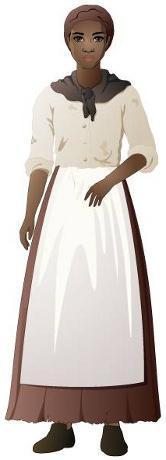 Lucy King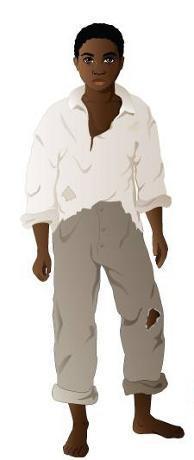 Jonah King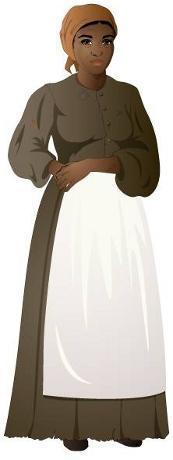 Nell King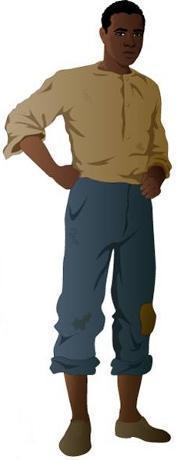 Henry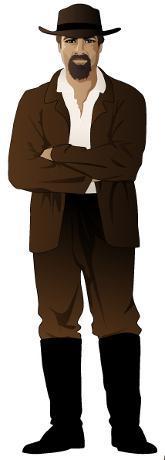 Mr. Otis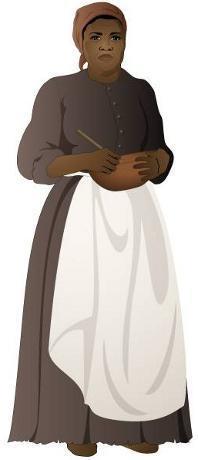 Esther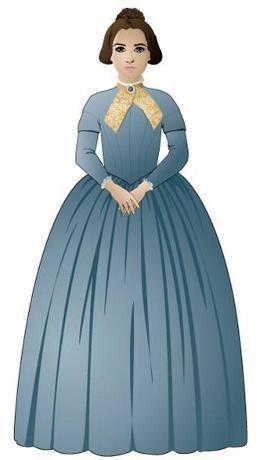 Sarah King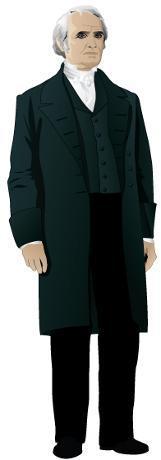 John Rankin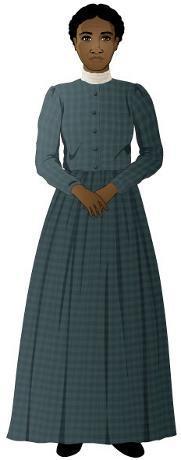 Abigail Wright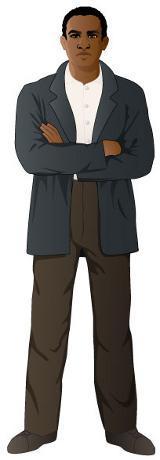 John Parker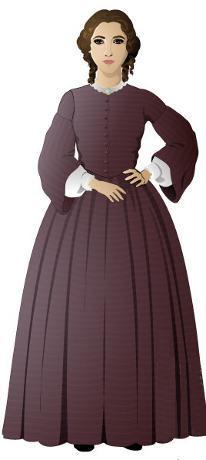 Millicent Hatcher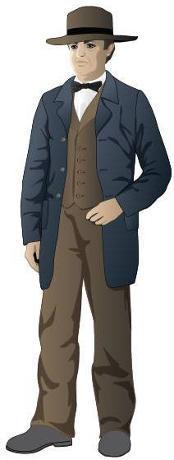 T.C. Bercham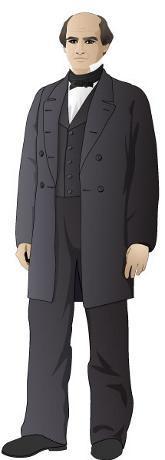 Benjamin Harrison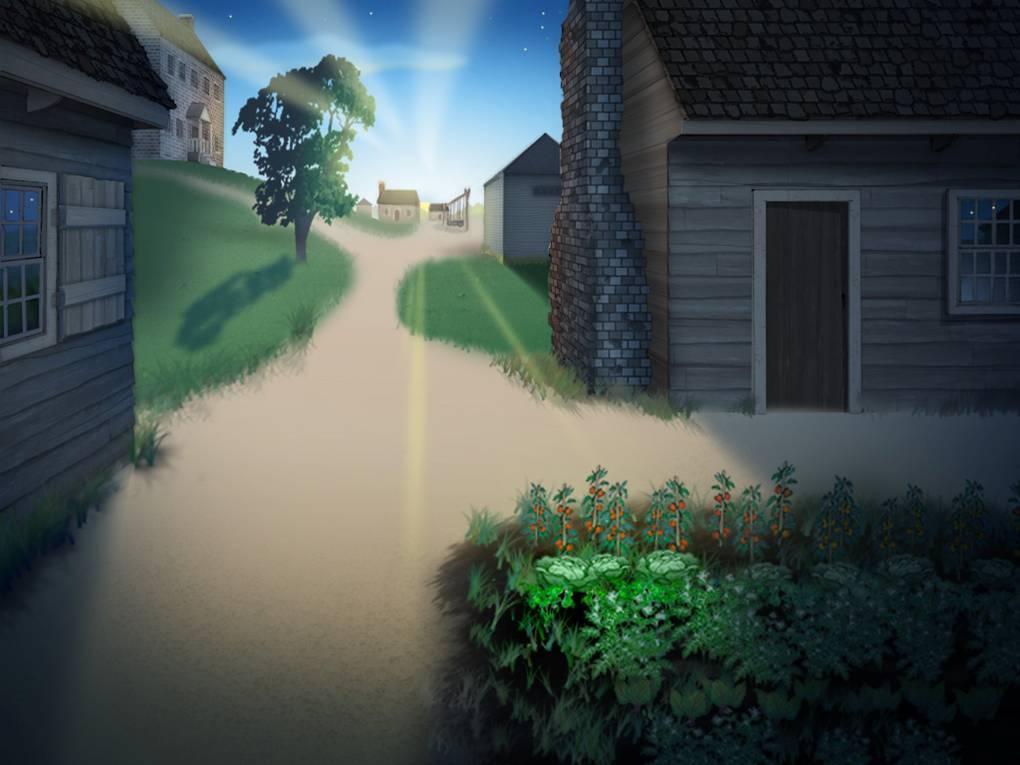 Slave Quarters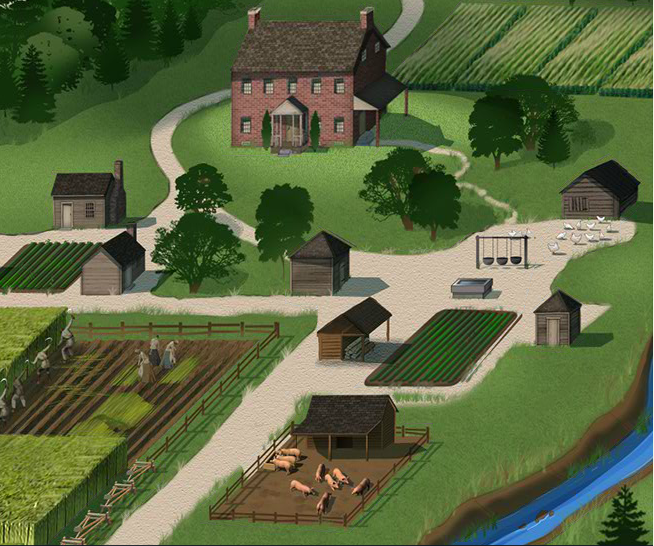 King Plantation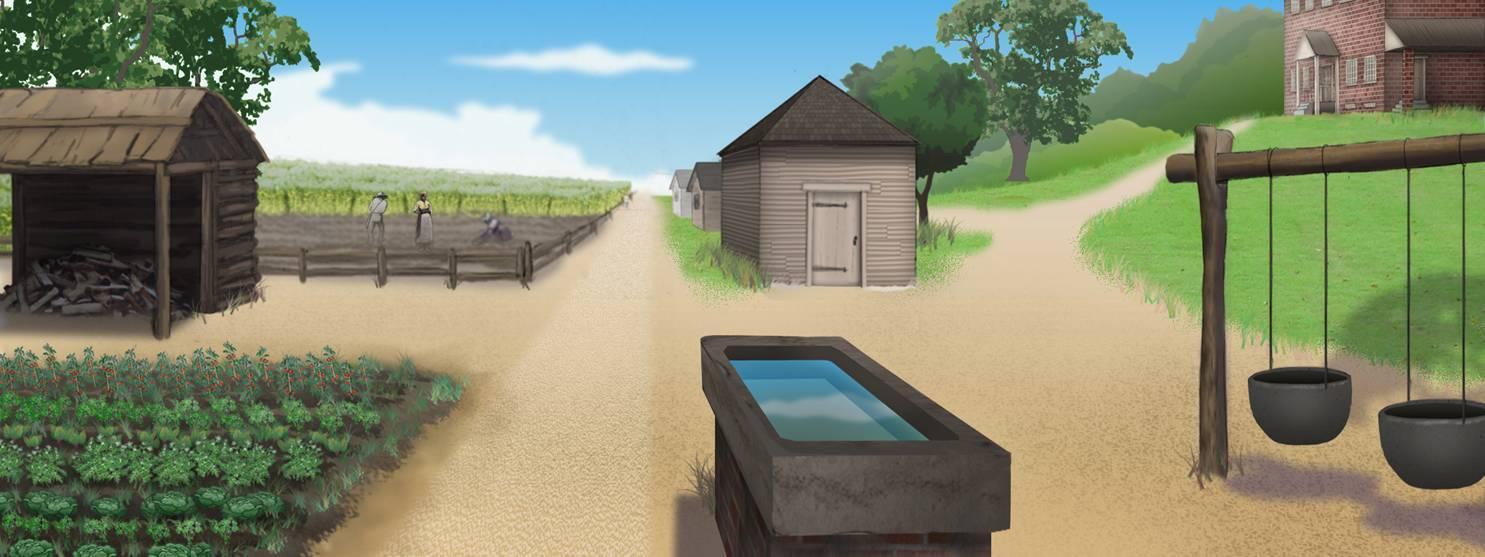 The Yard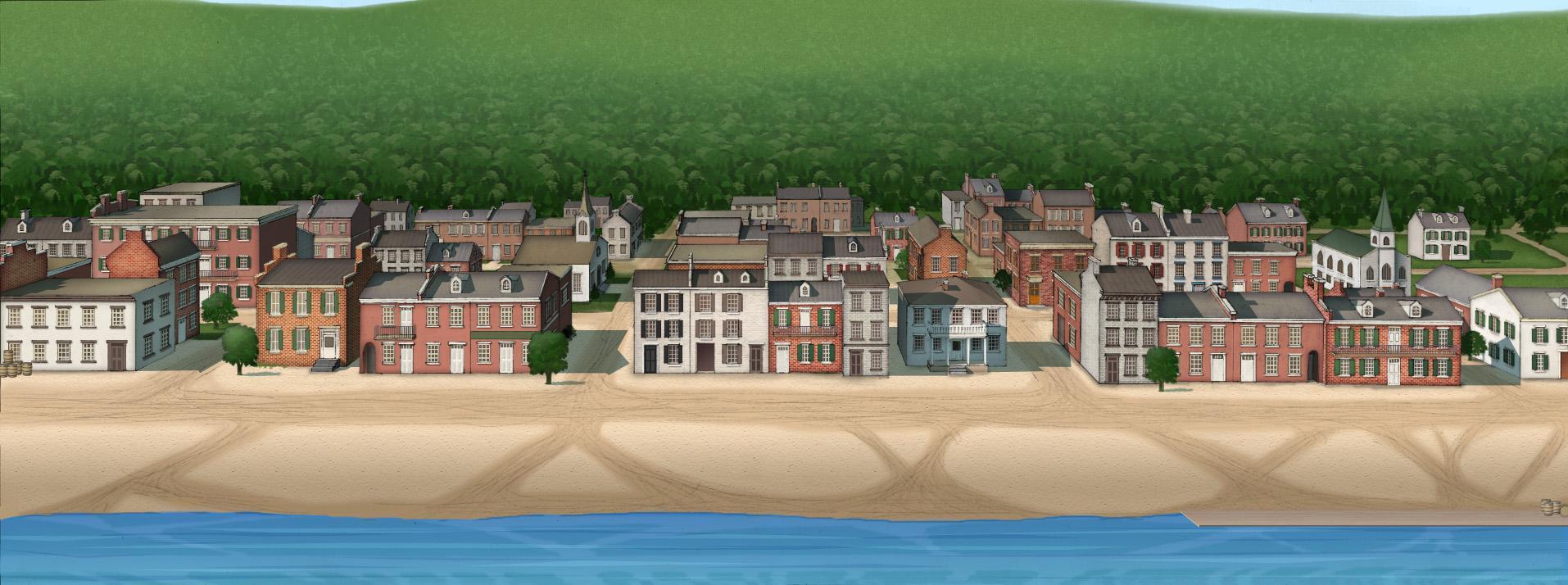 Ripley, OH